Вариант 1В отличии от других тканей кровь:1) не имеет клеточного строения 2) это жидкая ткань3) является соединительной тканью 4) состоит из округлых клеток.Людям с 1 группой крови можно переливать кровь:1) II группы; 2) III и IV группы;3) любой группы; 4) I группыКакова роль надпочечников в организме:1) синтезируют витамины 2) выделяют гормоны3) в них образуется моча 4) выделяют соки и секретыУглеводы начинают перевариваться в:1) ротовой полости 2) желудке 3) тонкой кишке 4) толстой кишкеВ какой из долей коры больших полушарий головного мозга расположена зрительная зона1) лобная 2) теменная 3) затылочная 4) височная.Какой буквой на рисунке обозначена плечевая кость.1) А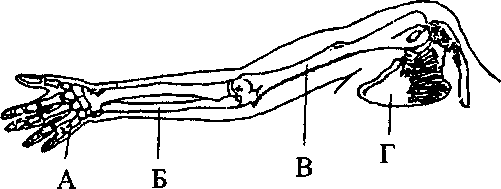 2) Б3) В4) ГФерменты – это:1) белки, замедляющие химические реакции в клетке;2) нуклеиновые кислоты, ускоряющие химические реакции в клетке;3) углеводы, ускоряющие химические реакции в клетке;4) белки, ускоряющие химические реакции в клетке.Укажите состояние, во время которого преимущественно возбужден симпатический отдел нервной системы.1) физический труд 2) отдых после физического труда.В состав предплечья входят кости:1) плечевая и локтевая 2) локтевая и лучевая 3) лучевая и кости запястья 4) кости запястья и локтеваяВ результате пластического обмена в организме человека образуются?1) белки2) витамины 3) АТФ 4) водаДышать следует через нос, так как в носовой полости1) Происходит газообмен 2) имеются хрящевые полукольца3) Образуется много слизи 4) воздух согревается и очищаетсяЧасто на спецодежде военнослужащих, спасателей, пожарных можно встретить специальные нашивки. Что обозначает нашивка, приведенная в задании?В (III)Rh -1) у её обладателя четвертая группа крови, резус-положительная2) у её обладателя третья группа крови, резус-положительная3) у её обладателя четвертая группа крови, резус-отрицательная4) у её обладателя третья группа крови, резус-отрицательнаяАртериальная кровь в отличие от венозной:1) ярко-красная, бедная кислородом; 2) темная, бедная кислородом3) ярко-красная, богатая кислородом 4) темная, богатая кислородомМесто выхода зрительного нерва, не воспринимающее лучи света:1) Белое пятно 2) желтое пятно 3) темная область 4) слепое пятноБольшой вклад в учение о высшей нервной деятельности внес:1) И.И. Мечников;2) И.П. Павлов; 3) Луи Пастер; 4) Н.А. СемашкоСлуховые косточки:1) проводят и усиливают механические колебания 2) защищают внутреннее ухо3) вызывают колебания барабанной перепонки4) воспринимают звукНарушении функции щитовидной железы может быть связано с недостатком в пище1) йода 2) хлора 3) витамина А 4) углеводовПосле болезни ветряной оспой у человека формируется иммунитет:1) естественный пассивный2) искусственный активный3) естественный активный4) искусственный пассивныйСвертывание крови происходит благодаря:1) сужению капилляров; 2) разрушению эритроцитов;3) разрушению лейкоцитов;4) образованию фибринаНайдите ошибки в тексте и исправьте их.Эритроциты.Это красные кровяные клетки. Они очень малы. В 1 мм3 их 10 млн. Зрелые эритроциты имеют мелкие ядра. Это клетки шаровидной формы, не способные к самостоятельному движению. Внутри клеток находится гемоглобин – соединение белка и меди. Эритроциты зарождаются в селезенке, а разрушаются в красном костном мозге. Основная функция эритроцитов – транспорт питательных веществ. Заболевание, связанное с уменьшением количества эритроцитов в крови, называется тромбофлебитом.Установите соответствие между костями скелета и отделом, к которому они относятсяКОСТИ СКЕЛЕТА                                                ОТДЕЛЫА) позвонки                                                   1) скелет туловищаБ) парные теменные кости                           2) скелет конечностейВ) нижняя челюсть                                       3) скелет головыГ) грудинаД) ключицаЕ) бедренная костьВставьте в текст пропущенные термины из предложенного списка, используя для этого цифровые обозначения.В эмбриональном развитии человека есть черты, характерные для всех представителей типа __________(А). Развитие двух пар конечностей, формирующихся из хорды _______(Б), определяют принадлежность человека к подтипу ___________(В). Четырехкамерное сердце развитая кора головного мозг, ______(Г) железы, кожный покров и зубы четырех видов свидетельствуют о принадлежности человека к классу _______ (Д).Перечень терминов:БесчерепныеХордовыеПозвоночникПотовыеМолочныеМлекопитающиеПозвоночныеДайте развернутый ответПеречислите виды иммунитета. Охарактеризуйте их.12345678910111213141516171819АБВГДЕАБВГД